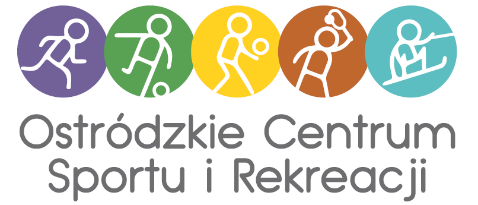 REGULAMIN AMATORSKIEJ LIGI TENISA STOŁOWEGOCEL ROZGRYWEK: Popularyzacja tenisa stołowego.  Wyłonienie najlepszej drużyny amatorskiej w Ostródzie. ORGANIZATOR:
Organizatorem ligi jest Ostródzkie Centrum Sportu i Rekreacji.TERMIN I MIEJSCE: 

Mecze będą rozgrywane we wtorki i czwartki od godz. 19:00 i 19:30 w dużej hali sportowo-widowiskowej OCSiR ul. Kościuszki 22A.  WARUNKI UCZESTNICTWA:
Zawodnicy rozpoczynający rozgrywki w jednej z drużyn nie mogą grać w innej do końca ligi. W przypadku stwierdzenia udziału zawodnika nieuprawnionego do gry w czasie trwania rozgrywek, zespół przegrywa spotkania rozegrane z udziałem tego zawodnika walkowerem, natomiast drużyna może uczestniczyć w dalszych rozgrywkach 
bez udziału tego zawodnika. W rozgrywkach mogą uczestniczyć amatorzy oraz zawodnicy z licencją okresową PZTS na sezon 2020/2021 zgłoszonych lub występujących maksymalnie w trzeciej lidze WMZTS. Karencja dla zawodniczek i zawodników Ekstraklasy, I i II ligowych rozgrywek PZTS wynosi jeden rok od daty rozegrania meczu. W drużynie mogą występować kobiety, zgłoszone i występujące w rozgrywkach II ligi PZTS i niższych  Zawodnik występujący w lidzie musi posiadać sprzęt i strój zgodny
 z regulaminem PZTS.   SYSTEM ROZGRYWEK, ZAWODNICY, KARY:Drużyny w lidze grają w grupach, systemem „każdy z każdym”, następnie o miejsca: 1-8, 9-16 i 17. Drużyna oddająca walkowerem trzy mecze w lidze zostanie wycofana z rozgrywek, 
a rozegrane przez nią mecze zostaną anulowane. W meczu rozgrywanych będzie maksymalnie pięć gier: cztery single + debel. Wszystkie gry do trzech wygranych setów (do 11 pkt.). Wejście zawodnika rezerwowego po I rundzie gier indywidualnych.  W protokole meczowym musi być zgłoszonych: co najmniej dwóch zawodników z danego zespołu (bez podziału na płeć).Drużyna może zgłosić do ligi minimalnie dwóch, a maksymalnie sześciu zawodników (zawodnicy zgłoszeni najpóźniej do trzeciej kolejki rozgrywek). Gospodarz meczu – drużyna wymieniona w terminarzu rozgrywek na pierwszym miejscu.VI. SĘDZIOWANIE: Zawodnicy obu grających w meczu drużyn sędziują sobie nawzajem. W sprawach nieujętych w regulaminie rozgrywek obowiązują przepisy PZTS.         VII. LIGA Mecz drużynowy:A- XB- YGra podwójnaA-YB-X VIII. PUNKTACJA: wygrana – 3 pkt., przegrana lub walkower – 0 pkt.O kolejności miejsc w końcowej tabeli decydują:większa liczba zdobytych punktówlepszy wynik bezpośredniego meczu lub meczów pomiędzy drużynami 
o tej samej liczbie punktów (pomocnicza tabela przy więcej niż dwóch
drużynach o tej samej liczbie zdobytych punktów)IX. WPISOWE: 100 zł. od drużynyWarunkiem uczestnictwa w lidze jest wpłata wpisowego za ligę do dnia 18.12.2020. Zawodnicy uczestniczący w lidze są ubezpieczeni przez organizatora – OCSiR.X. PRZEŁOŻENIE MECZU: Mecz może zostać przełożony tylko w przypadku podania znaczącego powodu, który uniemożliwia występ danej drużyny w zaplanowanym terminie. Obie ekipy muszą wyrazić zgodę na przełożenie spotkania i rozegraniu go w innym czasie. O możliwych terminach rozegrania przełożonego meczu informuje Organizator.
XI. NAGRODY:Trzy najlepsze drużyny w lidze otrzymają po zakończeniu rozgrywek puchary i nagrody rzeczowe, a zespoły z miejsc – 5-8 pamiątkowe puchary XII.  POSTANOWIENIA KOŃCOWE: Kapitanowie drużyn otrzymają niniejszy regulamin i zobowiązują się przestrzegać go oraz zapoznać z nim zawodników swojej drużyny. Zgłoszenie nowego zawodnika może być dokonane DO TRZECIEJ KOLEJKI. Zakład pracy, firma – może zgłosić dwie lub więcej drużyn do ligi wyłącznie z imiennymi składami swych drużyn (wykluczone przechodzenie zawodnika z drużyny do drużyny).Organizator zastrzega sobie prawo do wprowadzenia zmian w powyższym regulaminie.